Handleiding Kantinediensten s.v. Enkhuizen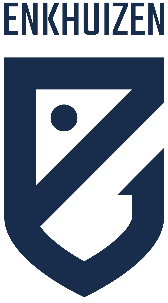 Openingstijden kantine:Sluitingstijd zaterdag 19:00 uur. Schenktijd alcohol vanaf 14:00 uurSluitingstijd zondag 18:30 uur.  	 Schenktijd alcohol hele dag.Sluitingstijd donderdag 24:00 uur. Drinken voor teams/begeleiders/Coaches:Kannen/jerrycans met limonade en bekertjes (afgeteld) moeten worden klaargezet in het wedstrijdsecertariaat. Op het kastje waar de kannen staan hangt een lijstje welke kan en hoeveel bekers. Ook graag een kan met koffie daar neerzetten voor de coaches.Waterkoker/KoffiezetapparaatDe waterkoker en het koffiezet apparaat zijn aangesloten op de waterleiding, je hoeft ze dus niet te vullen met water. De waterkoker staat naast het koffiezet apparaat en op de voorkant zit een aan/uit knopje, indrukken en je hebt de hele dag warm water.De koffie, is filter koffie dat betekent dus dat je kannen koffie moet zetten (1 maatbeker tot ongeveer 1 cm onder de rand voor een volle pot), koffiezetapparaat aanzetten (knopje per pot rechtsonder) en dan op 12 drukken voor een volle pot. De koffie kan vervolgens in de warmhoudketel gedaan worden waaruit de koffie getapt kan worden. Stekker van de warmhoudketel kan aan de rechterkant onder de bar in het stopcontact.Radio:Probeer een de radio aan te zetten via de handleiding. Niet te hard s.v.p. maar een muziekje is uiteraard gezellig.Licht:In de ochtend kunnen de grote lichten aan. Richting het einde van de dag zijn de spotjes gezelliger.TV schermen:TV scherm (informatie) in de kantine en achter de bar (prijslijst)Afstandsbedieningen liggen in de koffer in de (vaste) kast achter de barKassa/betalingen/eigen gebruik:Aanzetten linker kassa: knopje aan de rechterkant in het scherm.Aanzetten rechter kassa: knopje aan de rechterkant in de standaard.Bij de club kan enkel gepind worden. Wat betreft eigen gebruik voor de kantine medewerkers: Iedereen mag koffie en thee pakken, dit hoeft niet aangeslagen te worden. Daarnaast heeft iedereen recht op 2 andere consumpties die dienen wel aangeslagen te worden (bij betalen voor munt kiezen).Tips voor in de keuken:Op de bruine kast in de keuken hangt de instructie voor de bereiding van de verschillende snacks.Gehaktballen: zorg dat er voldoende water in de pan zit en de ballen onderwater staan. Zodra de ballen enigszins warm zijn kan de temperatuur omlaag naar stand 1-2.Schoonmaken tussendoor:Probeer op rustige momenten tussendoor de kantine even aan te vegen en de tafels af te nemen met een sopje van warm water. Schoonmaken keuken/aanrecht einde dag:Was alle gebruikte gereedschappen/snijplanken af bij de wasbakken achter de bar.Neem de werkbanken af met een schoon sopje.De frituurinstallatie schoonmaken met keukenrol (overtollig vet).Doe alle etenswaren zoals tosti’s/ patat indien ontdooit in de koelkast in het magazijn en als het nog bevroren is terug in de vriezer.Check of frituurpan uit is (temperatuur knop naar 0 draaien).Zet de afzuiging uit, knop links naast de frituur onder de werkbank (rode knop indrukken).Jerrycans na gebruik omspoelen met water en vervolgens zonder op z'n kop (doppen bewaren) laten uitdruppelen, daarin op z'n kop in de kratten onder de aanrecht zetten.Schoonmaken/opruimen kantine einde dag:Neem alle tafels af met een sopje en schoon doekje. Vergeet ook de vensterbanken niet.maak de bar goed schoon met een nieuw sopje, ook de lekbakken (en eronder) en de spoelbakken.Neem de dienbladen af.Gespoelde bierglazen op een schone theedoek laten uit druppelen.Veeg de vloer van de kantine aan-zet de tafels en stoelen weer netjes terug.Toiletten hoeven niet schoongemaakt. Check wel of er geen kraantjes lopen.Afsluiten kantine:Loop alle deuren na; wedstrijdsecretariaat, deuren naar terras (is de klink erop).Check of het koffiezet apparaat in het wedstrijd secretariaat uit is.Check of zowel het koffiezet apparaat als de waterkoker (aan/uit knop ingedrukt houden tot in display off staat) uit zijn.Prijslijst en schermen uitzetten met afstandsbedieningen. Liggen in een plastic koffer in de kast achter bar.Zorg dat alle lichten uit zijn en de kassa afgemeld.Controleer of de frituurpannen, warmhoudplaat gehaktballen en koffiezet apparaat uit zijn.Vragen/calamiteiten:Sacha Kofman: 06 29 70 64 35 Gerbrand Lub: 06 55 73 35 39 Pieter Veenstra: 06 10 61 85 60Horecavergunning: Indien er controle is door BOA’s en er word gevraagd naar de horecavergunning of IVA certificaten kun je bovenstaande contactpersonen bellen. Deze documenten zijn ook te vinden in de mappen in de kast achter de bar.